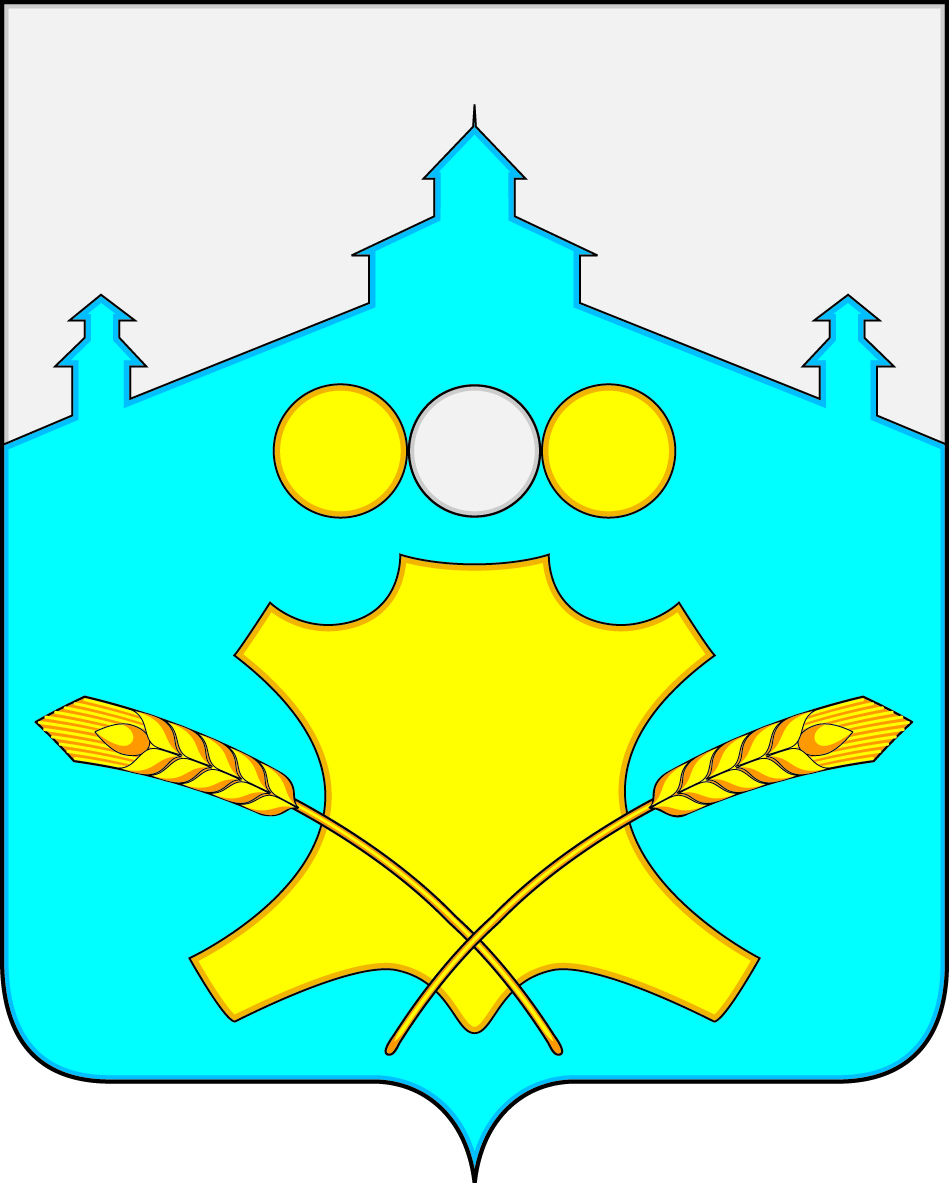 Земское собраниеБольшемурашкинского муниципального района Нижегородской области Р Е Ш Е Н И Е16.01.2018 г.                                                                                       № 04О плане работы Земского собрания Большемурашкинского  муниципального района на 2018  год    	В соответствии с Регламентом работы Земского собрания Большемурашкинского муниципального района Нижегородской области, утвержденным решением Земского собрания от 26.12.2005 г. № 26 (с изменениями  от 30.07.2007 г.  № 60,   от  15.02.2008 г.  № 03,  от 29.04.2008 г.  № 25,  от 30.03.2010 г.  № 05,  от 24.03.2011 г.  № 14,  от 29.11.2011 г.  № 70 от 27.02.2014 года № 12, от 29.04 2015 № 25, от 30.11.2017г № 70)  и Положением о постоянных комиссиях Земского собрания Большемурашкинского района Нижегородской области, утвержденным решением Земского собрания от 11.09.2008 г. № 83,  Земское собрание  р е ш и л о:Утвердить прилагаемый план работы Земского собрания Большемурашкинского муниципального района на  2018 год.Контроль за выполнением плана работы Земского собрания в 2018 годувозложить на председателей постоянных комиссий Земского собрания.     3. Настоящее решение с приложением разместить на официальном сайте Большемурашкинского района в информационно-телекоммуникационной сети Интернет.  4.Решение вступает в силу со дня его принятия.Глава местного самоуправления,председатель Земского собрания                                           С.И.Бобровских                          Утвержден                                                                                  решением Земского собрания                                                                         Большемурашкинского  муниципального района                                                                                                           от  ________  года   № __                                     ПЛАНработы Земского собрания Большемурашкинского  муниципального района на 2018 год.Примечание: Повестки дня заседаний Земского собрания, предусмотренные перспективным планом, могут быть частично изменены и дополнены в зависимости от сложившейся ситуации  и  необходимости  внесения  изменений  в  муниципальные  правовые акты в связи с изменениями в законодательстве.Работа депутатов в избирательных округах:    1.   Прием избирателей по личным вопросам (по утвержденному графику).    2.   Отчетные встречи с избирателями .    3.   Участие депутатов в заседаниях постоянных комиссий Земского собрания, заседаниях Земского собрания, заседаниях  сельских, поселкового Совета на территории Большемурашкинского муниципального района.    4.   Работа по выполнению наказов избирателей.Взаимодействие с Законодательным Собранием Нижегородской области:Участие в мероприятиях, проводимых Законодательным Собранием.Участие в законотворческой деятельности: рассмотрение и обсуждениепроектов законов Нижегородской области, подготовка замечаний и предложений по проектам.Участие в работе Ассоциации представительных органов местного самоуправления при Законодательном Собрании Нижегородской области.Консультации со специалистами Законодательного СобранияНижегородской области по вопросам деятельности Земского собрания и представительных органов поселений района.Взаимодействие с представительными органами МСУ поселений района:      1. Оказание помощи по вопросам деятельности представительных органов поселений.      2.Участие в заседаниях поселкового и сельских Советов (по согласованию).№ п/пСодержание вопросов, выносимых на Земское собраниеОтветственные комиссии за подготовку вопросовЯНВАРЬ1О внесении изменений и дополнений в Устав Большемурашкинского муниципального района нижегородской области.Комиссия по местному самоуправлению и общественным связям2Об утверждении плана работы Земского собрания Большемурашкинского муниципального района на 2018 год.Комиссия по местному самоуправлению и общественным связям3О внесении изменений в Положение о пенсии за выслугу лет лицам, замещавшим муниципальные должности и должности муниципальной службы в Большемурашкинском муниципальном районе Нижегородской областиКомиссия по местному самоуправлению и общественным связям4О внесении изменений в Положение о почетном звании «Почетный гражданин Большемурашкинского района»Комиссия по местному самоуправлению и общественным связям5О рассмотрении депутатского запросаГлава МСУФевраль1О внесении изменений в решение Земского собрания от 14.12.2017 года № 75 «О районном бюджете на 2018 год и на плановый период 2019 и 2020 годов»Комиссия по бюджетно-финансовой и налоговой политике2.Об отчете контрольно-счетной инспекции Большемурашкинского муниципального района о работе за 2017 год. Председатель КСИ3.О работе молодежной палаты при Земском собрании Большемурашкинского муниципального района за 2017 год.Председатель молодежной палаты4. О назначении на муниципальную должность председателя контрольно-счетной инспекции.Глава МСУ, Комиссия по местному самоуправлению и общественным связям5О внесении изменений в Положение «О порядке присвоения  классных чинов муниципальным служащим Большемурашкинского  муниципального района Нижегородской области6О развитии библиотечного дела в Большемурашкинском муниципальном районе.Март1.Об отчете главы местного самоуправления, председателя Земского собрания о работе Земского собрания за 2017  год.	Глава местного самоуправления, председатель Земского собрания.2.Об отчете главы администрации Большемурашкинского муниципального района о работе администрации за 2017 год.Глава администрации района3.О внесении изменений в Положение о муниципальной службе в Большемурашкинском муниципальном районеКомиссия по местному самоуправлению и общественным связям.4О проведении публичных слушаний  по вопросу  о внесении изменений и дополнений в Устав Большемурашкинского муниципального района Нижегородской области.Конкурсная  комиссии по проведению конкурса по формированию молодежной палаты 5О результатах работы Пункта полиции (дислокация р/п Б-Мурашкино) МО МВД «Княгининский» Нижегородской области за  2017 год.Начальник Пункта полиции (дислокация р/п Б-Мурашкино) МО МВД «Княгининский» Нижегородской областиАпрель1.Об исполнении бюджета района за 2017 год.Комиссия по бюджетно-финансовой и налоговой политике2О внесении изменений в решение Земского собрания Большемурашкинского муниципального района Нижегородской области от 14.12.2017 года № 75 «О районном бюджете на 2018 год и на плановый период 2019 и 2020 годов» Комиссия по бюджетно-финансовой и налоговой политике3О внесении изменений и дополнений в Устав Большемурашкинского муниципального района Нижегородской области4.О внесении изменений и дополнений  в Положение о муниципальной службе в Большемурашкинском муниципальном районеКомиссия по местному самоуправлению и общественным связям.5О подведении итогов работы предприятий района за 2017 годКомиссия по социально-экономическому развитию …6О ходе подготовки сельскохозяйственных предприятий района к весенне-полевым работам в 2018 годуКомиссия по земельной реформе, экологии и природным ресурсам Июнь1.О внесении изменений в решение Земского собрания Большемурашкинского муниципального района Нижегородской области от 14.12.2017 года № 75 «О районном бюджете на 2018 год и на плановый период 2019 и 2020 годов».Комиссия по бюджетно-финансовой и налоговой политике2.Об итогах отопительного сезона и мерах по подготовке объектов теплоснабжения и жилищно-коммунального хозяйства к новому отопительному сезону.Комиссия  по коммунальному хозяйству, бытовому обслуживанию и благоустройству3.О присвоении почетного звания «Почетный гражданин Большемурашкинского района».Общественная комиссия по присвоению звания «Почетный гражданин Большемурашкинского района»4.О мероприятиях по  организации летнего отдыха детей и подростков  в Большемурашкинском муниципальном районе  в 2018 году.Комиссия по здравоохранению, образованию, правопорядку…5.О реализации основных направлений по кадровой политике и развитию муниципальной службы в Большемурашкинском муниципальном районе.6Август1Об исполнении районного бюджета за 6 месяцев 2018 года.Комиссия по бюджетно-финансовой и налоговой политике2.О внесении изменений в решение Земского собрания Большемурашкинского муниципального района Нижегородской области от 14.12.2017 года № 75 «О районном бюджете на 2018 год и на плановый период 2019 и 2020 годов»Комиссия по бюджетно-финансовой и налоговой политике3.О внесении изменений в Регламент Земского собрания Большемурашкинского муниципального районаКомиссия по местному самоуправлению и общественным связям.4Об исполнении мероприятий по подготовке муниципальных образовательных учреждений к началу 2018-2019 учебного года.Комиссия по здравоохранению, образованию, правопорядку…5.О ходе подготовки предприятий  МУП ЖКХ  на территории Большемурашкинского муниципального района  к началу отопительного сезона 2017-2018 годовКомиссия  по коммунальному хозяйству, бытовому обслуживанию и благоустройству6О ходе реализации муниципальной программы «Развитие малого и среднего предпринимательства в Большемурашкинском муниципальном районе Нижегородской области на 2016-2018 годы»Комиссия по социально-экономическому развитию …    Октябрь1.О внесении изменений в решение Земского собрания Большемурашкинского муниципального района Нижегородской области от 14.12.2017 года № 75 «О районном бюджете на 2018 год и на плановый период 2019 и 2020 годов».Комиссия по бюджетно-финансовой и налоговой политике2.О внесении изменений в Положение «О бюджетном процессе в Большемурашкинском муниципальном районе Нижегородской области»Комиссия по бюджетно-финансовой и налоговой политике3.О внесении изменений в Положение о межбюджетных отношениях в Большемурашкинском муниципальном районе Нижегородской областиКомиссия по бюджетно-финансовой и налоговой политике4.О согласовании дополнительного норматива отчислений от налога на доходы физических лицКомиссия по бюджетно-финансовой и налоговой политике5.О проведении публичных слушаний  по вопросу  о внесении изменений и дополнений в Устав Большемурашкинского муниципального района Нижегородской области.Комиссия по местному самоуправлению и общественным связям6О работе постоянной  комиссии по здравоохранению, образованию, правопорядку, культуре, спорту и делам молодежи.Председатель комиссии7Об исполнении доходов районного бюджета от исполнения и реализации муниципального имуществаКомиссия по бюджетно-финансовой и налоговой политикеНоябрь1.О внесении изменений и дополнений в Устав Большемурашкинского муниципального района Нижегородской областиКомиссия по местному самоуправлению и общественным связям2О внесении изменений в решение Земского собрания Большемурашкинского муниципального района Нижегородской области от 14.12.2017 года № 75 «О районном бюджете на 2018 год и на плановый период 2019 и 2020 годов»Комиссия по бюджетно-финансовой и налоговой политике3.О принятии для осуществления органами местного самоуправления Большемурашкинского муниципального района Нижегородской области части полномочий поселений района по решению вопросов местного значения.Комиссия по местному самоуправлению и общественным связям4.О ходе реализации  в 2018 году мероприятий , предусмотренных муниципальной программой          « Развитие агропромышленного комплекса Большемурашкинского муниципального района Нижегородской области»Комиссия по аграрной политике, земельной реформе, экологии и природным ресурсам5.О деятельности МБУК «Районный центр культуры и досуга»Комиссия по здравоохранению, образованию, правопорядку, культуре, спорту и делам молодежи6О реализации мероприятий муниципальной программы «Развитие пассажирского автотранспорта Большемурашкинского муниципального района на 2017-2020 годы»Комиссия по социально-экономическому развитию …Декабрь1О районном бюджете на 2019 год и на плановый период 2020 и 2021 годовКомиссия по бюджетно-финансовой и налоговой политике2. О внесении изменений в решение Земского собрания Большемурашкинского муниципального района Нижегородской области от 14.12.2017 года № 75 «О районном бюджете на 2018 год и на плановый период 2019 и 2020 годов»Комиссия по бюджетно-финансовой и налоговой политике3.Об утверждении порядка проведения конкурса по отбору кандидатур на должность главы муниципального образования - Большемурашкинский муниципальный районкомиссия по местному самоуправлению и общественным связям4.О работе комиссии Земского собрания  по местному самоуправлению и общественным связямПредседатель комиссии 5.О работе администрации района с обращениями гражданкомиссия по местному самоуправлению и общественным связям6.О реализации муниципальной Программы « Развитие физической культуры и спорта  Большемурашкинского муниципального района на 2017-2019 годы»Комиссия по здравоохранению, образованию, правопорядку, культуре, спорту и делам молодежи